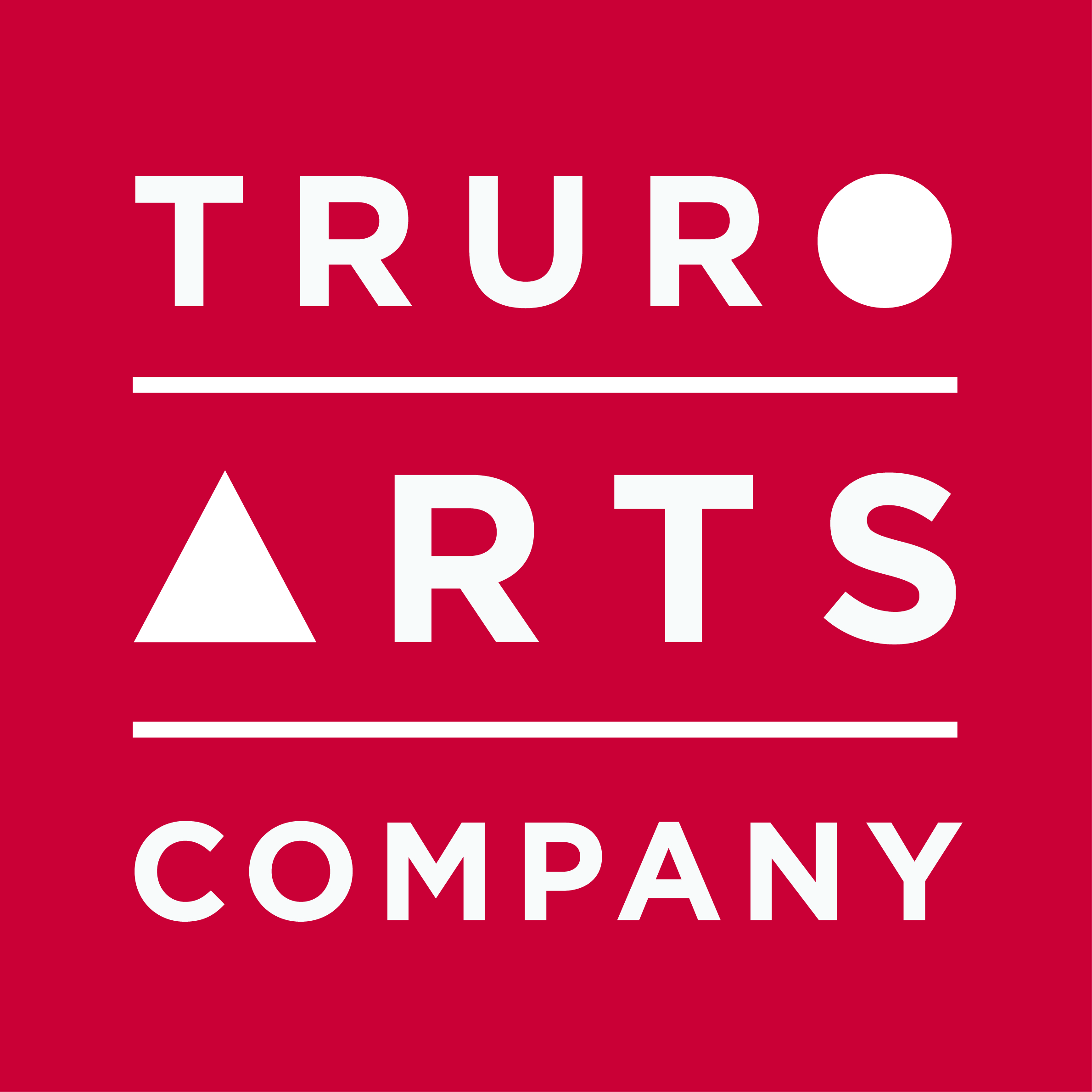 Materials ListBig Sky Basics in Oilswith Georgina PotterOil paints:Titanium White (large tube preferably)Cadmium YellowCadmium Lemon YellowCadmium RedAlizarin CrimsonCobalt BlueFrench Ultramarine BlueKings Blue DeepPhthalo TurquoiseRaw SiennaLamp BlackAdditional colours to bring if possible but not necessary:Indian YellowUnbleached TitaniumCadmium OrangeA selection of brushes to include some flat heads (one or two over 1” wide)Palette knifePainting Medium (such as a 50/50 mix of linseed oil/ odourless thinner or turps)Brush cleaner (turps or white spirit) in a potKitchen rollBaby wipesTupperware or similar to store unused paint after session5 x canvas boards roughly 25 x 30cm to be primed with a diluted wash of Burnt Sienna in advance of workshopTable easel if weather requires a studio based workshop (Truro Arts have a few spares but please bring if you have access to one); a lightweight tripod easel if weather allows for some plein air painting. A paletteEither a board carrier, or matchsticks/ masking tape to transport artworkAll art materials are available to purchase at a 10% discount in the Truro Arts shop.Cancellation policy: Workshops are non-refundable unless we can fill your space.Sunday 21st May 2020, 10am – 4pm